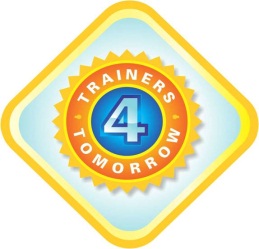 TRAINERS 4 TOMORROW: NATIONAL TRAINERS SUMMIT (NTS) 2k17Cochin | 30 January 2017‘Trainers 4 Tomorrow’ National Trainers Summit (NTS) 2017, a two day event, jointly organized by Indian Society for Training and Development (ISTD), T4Trainer.com and Jan Shikshan Sansthan (JSS), affiliate of MHRD will be hosted at CUSAT International Seminar Complex, Kochi on 22,23 February 2017. The summit has embraced ''Transformation through Training: Envisioning the future'' as its main theme.The event shall have 50+ speakers from various walks of life, 500+ participants comprising of trainers, consultants, academicians, students and corporates; trainer talks, key note sessions, panel discussions and excellence awards to celebrate the lives in training and education. The adjoining expo pavilion will have stalls showcasing ideas, demonstrations, gadgets and products concurring with the summit theme.The event will be inaugurated by Prof. C. Ravindranath, Honorable Minister for Education, Kerala. Dr J Letha, Vice-Chancellor, CUSAT would be the guest of honor and several other dignitories. Prominent panelists and speakers include Ms Smitha Taroor from Tharoor Associates, London, UK; Mr Luxman Radhakrishnan IAS, Chairman of Kerala State Innovation Council (KSInC) and Ex-Advisor to CM; Dr Som Singh, PhD from MIT, Founder & CEO of Unspun Consulting Group; Bangalore , Mr Madhu S Nair, Chairman & Managing Director Cochin Ship Yard Limited;   Dr Anandakuttan B Unnithan, Professor of Marketing Area, IIM Kozhikode; to name a few. Please visit www.Trainers4Tomorrow.com to know more. Delegation  We invite the Principal, teachers and students who are keen in building a career in the field of Education and Training to attend this prestigious event as a delegate. For getting group delegation rates, please call Ms. Sandra on : 8590739393 Excellence Awards – Nomination To appreciate quality and excellence in training & development, we are inviting nominations for Excellence Awards under the following categories.        Innovative Training Practice – Educational Institution        Innovative Training Practice – Corporate Institution        Innovative Training Practice – Training Institution Nomination Process Individuals or groups of Individuals representing department / educational / corporate / training institutions, may nominate themselves or eligible individuals or entities by submitting the Nomination Form as attached herein. (Soft copy of the same is available at our website www.trainers4tomorrow.com. The nominations are to be sent by e-mail to t4tconference2k17@gmail.com with the subject line ‘Excellence Award Nomination – Category ( Educational/Corporate/Training Institution whichever applicable) before Wednesday 15th February, 2017 (11:59PM IST). The registration fee is Rs 3000 per nomination.  Incomplete nominations / Nominations not carrying the prescribed format and without registration acknowledgement ( Explara / Instamojo Ticket number ) shall be summarily rejected.Selection Process Shortlisted nominations under each category shall be informed by e-mail and are invited to make a presentation before the jury on 20th February 2017 (tentative).Awards Presentation and Ceremony Citation and Cash Award await the winner under each category. Recipients will be publicly acknowledged through appropriate print and electronic communication vehicles. The contestant details will also be added in the summit sovenier which will be released post event.Contact Information Please feel free to contact Ms. Greeshma Digi, Coordinator for Excellence Awards, NTS 2k17  at t4tconference2k17@gmail.com carrying the subject line ‘Query -Excellence Awards’, with questions you may have in regards to this award. or Call on 9447585023 Partnership / Sponsorship & Expo We have Exhibition Pavilions , Sovenier Advts and other sponsorship avenues to promote your organization among the Summit participants. Please call Mr.Sreejith Menon (AVP –Strategic Initiatives, T4Trainer.com)  on 7736731776 or Ms.Nirmala Lilly (Secretary , ISTD Kochi Chapter on 9947561264 to discuss the possibilities. Looking forward for your wholehearted participation, For the Organizing Team,Mr.Jose PhilipChairman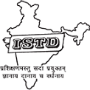 ISTD  Kochi ChapterWith 45+ chapters all over India, it is a national level professional & non-profit society,with large membership of individuals and institutions involved in the area of training and development of Human Resources from Government, Public & Private Sector Organisations, Educational & Training Institutions and other professional bodies.  Visitwww.istdkochi.orgMr. SatheeshanDirector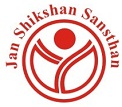 Jan Sikshan Sansthan under MHRD, Govt of India & University of Kerala . JSSs are institutes of People's education, linking literacy to vocational skills and provide large doses of Life Enrichment Education (LEE) to the poor, the illiterates, the neo-literates. underprivileged and unreached. In Kerala, JSS has its headquarters at Trivandrum. Visit www.jss.nic.in  Ms. Chandra Vadhana R.Founder & CEO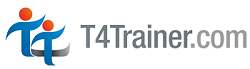 India's premium portal to hire credential checked & certified Trainers, Mentors, Speakers and Educators across domains hassle free. Selected as one amongst NASSCOM's 10K Startups Program, the portal has won APJ Abdul Kalam Edu Startup Award 2015. The parent company 4TuneFactory is into Skilling, Training & Development and Consulting. www.T4Trainer.com and www.4Tunefactory.in 